Direct Behavior Rating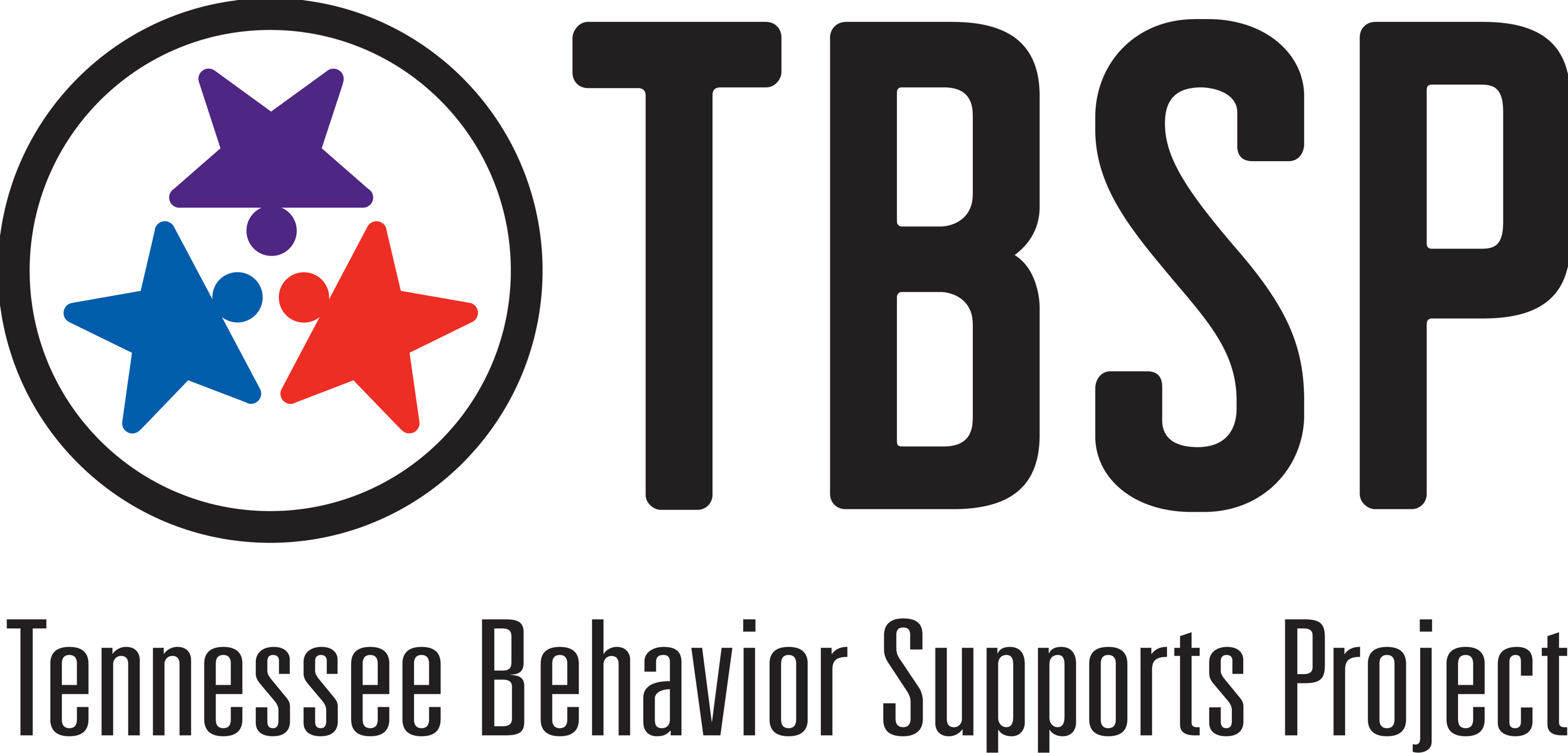 Date: M  T  W  Th  FStudent:     Activity Description:Date: M  T  W  Th  FRater:Activity Description:Observation Time:Start: _________End:__________Check if no observation todayCircle the number that corresponds with the amount of time the student engaged in each behavior. Target Behavior Description (Insert Target Behavior from FACTS here):Target Behavior Description (Insert Target Behavior from FACTS here):Observation Time:Start: _________End:__________Check if no observation todayCircle the number that corresponds with the amount of time the student engaged in each behavior. Replacement Behavior (Insert Replacement Behavior from BSP here):Replacement Behavior (Insert Replacement Behavior from BSP here):Date: M  T  W  Th  FStudent:     Activity Description:Date: M  T  W  Th  FRater:Activity Description:Observation Time:Start: _________End:__________Check if no observation todayCircle the number that corresponds with the amount of time the student engaged in each behavior. Target Behavior Description (Insert Target Behavior from FACTS here):Target Behavior Description (Insert Target Behavior from FACTS here):Observation Time:Start: _________End:__________Check if no observation todayCircle the number that corresponds with the amount of time the student engaged in each behavior. Replacement Behavior (Insert Replacement Behavior from BSP here):Replacement Behavior (Insert Replacement Behavior from BSP here):Date: M  T  W  Th  FStudent:     Activity Description:Date: M  T  W  Th  FRater:Activity Description:Observation Time:Start: _________End:__________Check if no observation todayCircle the number that corresponds with the amount of time the student engaged in each behavior. Target Behavior Description (Insert Target Behavior from FACTS here):Target Behavior Description (Insert Target Behavior from FACTS here):Observation Time:Start: _________End:__________Check if no observation todayCircle the number that corresponds with the amount of time the student engaged in each behavior. Replacement Behavior (Insert Replacement Behavior from BSP here):Replacement Behavior (Insert Replacement Behavior from BSP here):